Клавиатура с накладкой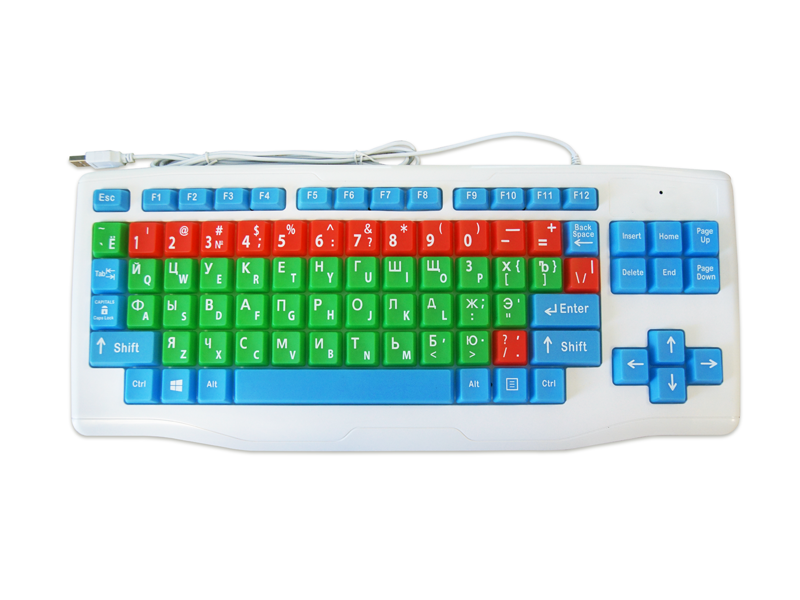 №п/пХарактеристикаЗначение1Клавиатура адаптированнаябеспроводная с большими кнопками. Имеет большие клавиши, находящиеся на увеличенном расстоянии друг от друга. Каждая из них находится в углублении, что облегчает навигацию и набор текста. Эта клавиатура облегчает навигацию и набор текста для слабовидящих благодаря цветовым контрастным решениям клавиш.Соответствие2Цвет алфавитных кнопокЗеленый3Цвет кнопок цифровых и знаков пунктуацииКрасный4Цвет кнопок функциональных и кнопок навигацииСиний 5Световой индикатор включенного питанияНаличие6Отверстие для слива пролитой жидкостиНаличие7Элементы питания - АААСоответствие8Беспроводное соединение с компьютеромСоответствие9Поддержка операционных систем Windows, Мас OS;Соответствие10Инструкция    на русском языкеНаличие11Длина, мм.от 455 до 46512Ширина, мм.от 185 до 20213Высота клавиатуры с убранными ножками, мм.от 20 до 3014Высота клавиатуры с выдвинутыми ножками, мм.от 35 до 4215Высота кнопки, мм.Не менее 7